Частное общеобразовательное учреждение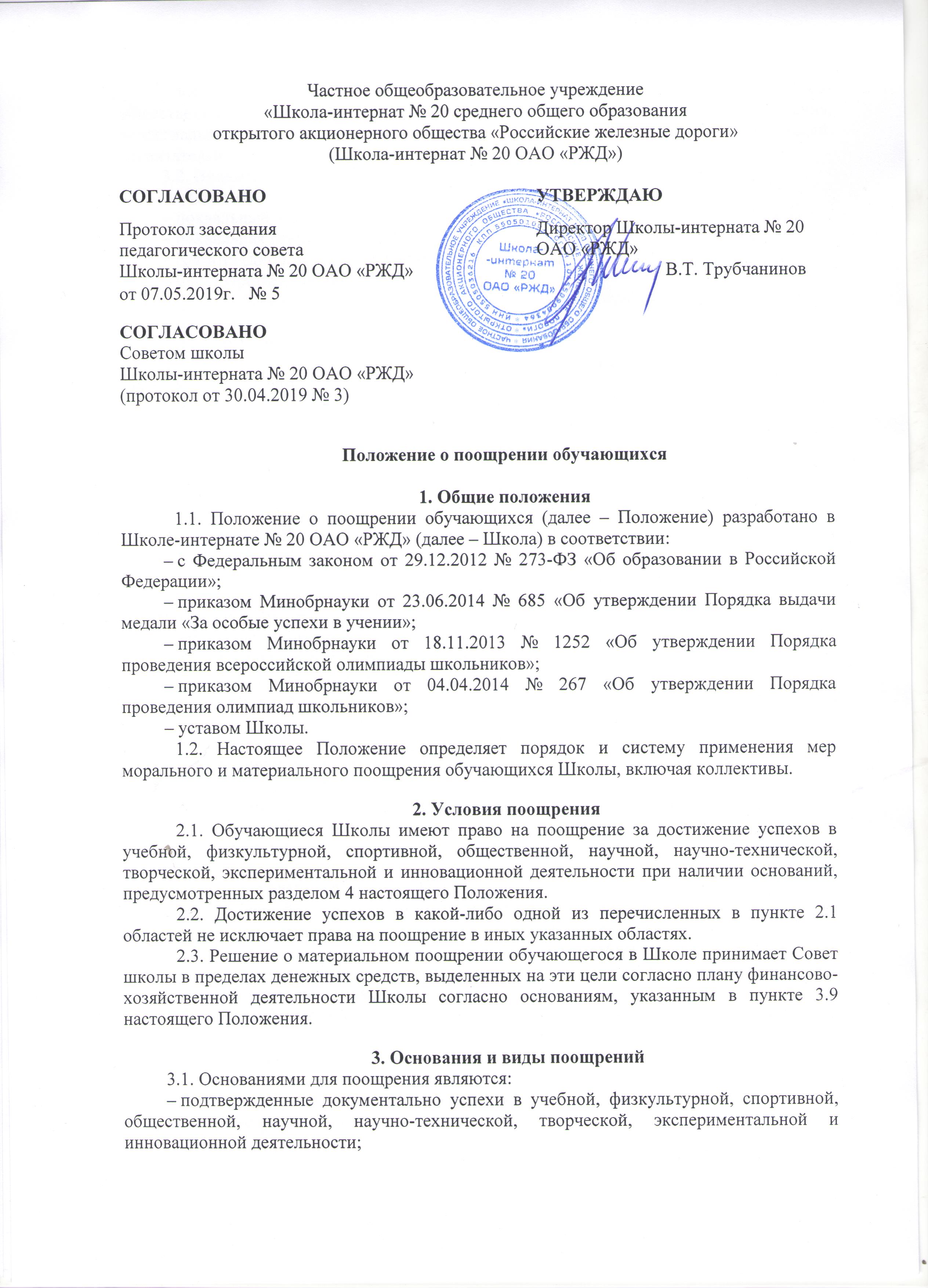 «Школа-интернат № 20 среднего общего образованияоткрытого акционерного общества «Российские железные дороги»(Школа-интернат № 20 ОАО «РЖД»)Положение о поощрении обучающихся1. Общие положения1.1. Положение о поощрении обучающихся (далее – Положение) разработано в Школе-интернате № 20 ОАО «РЖД» (далее – Школа) в соответствии:– с Федеральным законом от 29.12.2012 № 273-ФЗ «Об образовании в Российской Федерации»;– приказом Минобрнауки от 23.06.2014 № 685 «Об утверждении Порядка выдачи медали «За особые успехи в учении»;– приказом Минобрнауки от 18.11.2013 № 1252 «Об утверждении Порядка проведения всероссийской олимпиады школьников»;– приказом Минобрнауки от 04.04.2014 № 267 «Об утверждении Порядка проведения олимпиад школьников»;– уставом Школы.1.2. Настоящее Положение определяет порядок и систему применения мер морального и материального поощрения обучающихся Школы, включая коллективы.2. Условия поощрения2.1. Обучающиеся Школы имеют право на поощрение за достижение успехов в учебной, физкультурной, спортивной, общественной, научной, научно-технической, творческой, экспериментальной и инновационной деятельности при наличии оснований, предусмотренных разделом 4 настоящего Положения.2.2. Достижение успехов в какой-либо одной из перечисленных в пункте 2.1 областей не исключает права на поощрение в иных указанных областях. 2.3. Решение о материальном поощрении обучающегося в Школе принимает Совет школы в пределах денежных средств, выделенных на эти цели согласно плану финансово-хозяйственной деятельности Школы согласно основаниям, указанным в пункте 3.9 настоящего Положения.3. Основания и виды поощрений3.1. Основаниями для поощрения являются:– подтвержденные документально успехи в учебной, физкультурной, спортивной, общественной, научной, научно-технической, творческой, экспериментальной и инновационной деятельности;– заявления, обращения и ходатайства о поощрении со стороны граждан, общественных организаций, органов государственной власти и местного самоуправления, коллегиальных органов управления Школы, советов обучающихся, советов родителей, воспитателей, оргкомитетов олимпиад, учителей.3.2. Видами поощрений в Школе являются:– медаль «За особые успехи в учении»;– похвальный лист «За отличные успехи в учении»;– похвальная грамота «За особые успехи в изучении отдельных предметов»;– грамота (дипломом, сертификат участника);– благодарственное письмо;– фотографирование на стенд Школы, размещение информации на сайте Школы;– денежная премия (стипендия);– памятный приз.3.3. Медалью «За особые успехи в учении» награждаются обучающиеся, завершившие освоение образовательных программ среднего общего образования (далее – выпускники), успешно прошедшие государственную итоговую аттестацию, имеющие итоговые оценки успеваемости «5» по всем учебным предметам, изучавшимся в соответствии с учебным планом в Школе, а также имеющие результат сдачи ЕГЭ по обязательным учебным предметам не менее 70 баллов.3.4. Похвальным листом за «Отличные успехи в учении» награждаются обучающиеся, имеющие годовые отметки «5» по всем учебным предметам.3.5. Похвальной грамотой «За особые успехи в изучении отдельных предметов» награждаются обучающиеся:– получившие призовое место или ставшие победителями в предметной олимпиаде регионального, федерального или международного уровня и имеющие оценку «5» по предмету по итогам учебного года;– получившие призовое место или ставшие победителями в исследовательских, научных и научно-технических мероприятиях, а также имеющие оценку «5» по соответствующему предмету (предметам) по итогам учебного года;– получившие призовое место или ставшие победителями в физкультурных или спортивных мероприятиях, а также имеющие оценку «5» по предмету «физическая культура» по итогам учебного года; – выпускники 11-го класса, имеющие оценку «5» по соответствующему предмету (предметам) за уровень среднего общего образования.3.6. Грамотой (дипломом, сертификатом участника) обучающиеся награждаются:– за победу, призовое место, активное участие в мероприятиях, проводимых в Школе, школьных предметных олимпиадах, физкультурных и спортивных мероприятиях;– окончание учебного года на «4» и «5».3.7. Благодарственным письмом награждаются обучающиеся:– принявшие активное участие в организации мероприятий, проводимых Школой;– демонстрирующие высокие результаты в общественной деятельности (волонтерская работа, помощь воспитателям, участие в самоуправлении Школы, подготовке и реализации актуальных социальных проектов и т. п.).3.8. Фотографирование на стенд  Школы, размещение информации на сайте Школы является дополнительной к вышеперечисленным мерам поощрения. Решение о дополнительном поощрении принимает коллегиальный орган управления (Совет школы) с согласия обучающегося (законного представителя обучающегося).3.9. Материальное поощрение в виде памятного приза и (или) денежной премии (стипендии) предусмотрено:– за призовое место или победу в региональном и заключительном этапе всероссийской олимпиады школьников, участие в составе сборной команды РФ в международных олимпиадах по общеобразовательным предметам;– призовое место или победу на различных этапах олимпиад, входящих в перечень олимпиад школьников, утвержденный приказом Минобрнауки, на текущий период;– призовое место или победу в рамках мероприятий, связанных с учебной, физкультурной, спортивной, общественной, научной, научно-технической, творческой, экспериментальной и инновационной деятельностью на региональном, федеральном, международном, школьном уровне; – обучающимся, начиная  с 7-го класса, имеющие оценку «5» по всем предметам по итогам учебного года.4. Порядок организации процедуры поощрения обучающихся4.1. Основанием для организации процедуры поощрения и вручения медали, грамоты и т. п. является приказ директора Школы. Документ может быть опубликован на сайте Школы, в средствах массовой информации с согласия обучающихся, их родителей (законных представителей). 4.2. Вручение медали «За особые успехи в учении»:4.2.1. Медаль «За особые успехи в учении» вручается выпускникам в торжественной обстановке одновременно с выдачей аттестата о среднем общем образовании с отличием не позднее 1 октября текущего календарного года. 4.2.2. О выдаче медали «За особые успехи в учении» делается соответствующая запись в книге регистрации выданных медалей, которая ведется в Школе.4.2.3. Медаль «За особые успехи в учении» выдается лично выпускнику или другому лицу при предъявлении им документа, удостоверяющего личность, и оформленной в установленном порядке доверенности, выданной указанному лицу выпускником, или по заявлению выпускника направляется в его адрес через операторов почтовой связи общего пользования заказным почтовым отправлением с уведомлением о вручении. Доверенность и (или) заявление, по которым была выдана (направлена) медаль, хранятся в личном деле выпускника.4.2.4. При утрате медали «За особые успехи в учении» дубликат не выдается.4.3. Вручение благодарственного письма, диплома, грамоты, сертификата обучающемуся и (или) его родителям (законным представителям) проводится администрацией Школы в присутствии воспитателей, обучающихся Школы и их родителей (законных представителей).4.4. Денежные премии (стипендии) и их размер устанавливаются соответствующим локальным актом Школы.4.5. В Школе осуществляется индивидуальный учет результатов поощрений обучающихся в личных делах и портфолио обучающихся, хранение в архивах информации об этих поощрениях на бумажных и (или) электронных носителях. 5. Порядок выдвижения кандидатов на материальное поощрение5.1. Соискателем денежной премии (стипендии) и (или) памятного приза может быть любой обучающийся Школы.5.2. Право на выдвижение кандидатов на получение денежной премии имеют:– педагогический советы Школы;– администрация Школы;– классный коллектив;– творческое, физкультурное, спортивное, научное, исследовательское объединение обучающихся в Школе.5.3. Выдвижение соискателей на денежную премию (стипендию) осуществляется ежегодно в период с 15 апреля по 15 мая.5.4. Рассмотрение материалов, представленных на соискание денежной премии (стипендии) и (или) памятного приза, проводится на ближайшем заседании совета Школы. По итогам их рассмотрения выносится решение о награждении обучающегося (коллектива) либо об отказе в награждении, что отражается в содержании протокола заседания совета.5.5. Отказ в награждении может быть только в случае предоставления недостоверных или подложных сведений.СОГЛАСОВАНОУТВЕРЖДАЮУТВЕРЖДАЮПротокол заседания педагогического советаДиректор Школы-интерната № 20 ОАО «РЖД»Директор Школы-интерната № 20 ОАО «РЖД»Директор Школы-интерната № 20 ОАО «РЖД»Школы-интерната № 20 ОАО «РЖД»Школы-интерната № 20 ОАО «РЖД»от 07.05.2019г.   № 5от 07.05.2019г.   № 5СОГЛАСОВАНО
Советом школы
Школы-интерната № 20 ОАО «РЖД»
(протокол от 30.04.2019 № 3)